 СРО  РЕГИОНАЛЬНАЯ АССОЦИАЦИЯ «СТРОИТЕЛИ ТПП РБ» ПРОТОКОЛ № 9Правления  СРО Региональной ассоциации «Строители ТПП РБ»Дата заседания: «04» марта   2019г.Место заседания: г. Улан-Удэ, ул. Ленина, 25.Время начала заседания: «10» часов «00» минут Время окончания заседания: «10» часов «20» минут.Форма: очная.Присутствовали члены Правления Региональной ассоциации «Строители ТПП РБ» (далее – Ассоциация): Гусляков В.А., Доржиев Г.Ю., Батуев В.Б., Хусаев В.Л., Байминов В.Н.,  Гармаев А.Б., Степанов М.Ю,  Матхеев С.С.  Отсутствовали: -Михеев А.ТКворум для проведения заседания Правления  СРО РА «Строители ТПП РБ» имеется, Правление правомочно принимать решения.Приглашенные лица:Исполнительный директор Ассоциации Елисафенко Владимир Леонидович;Секретарь заседания Правления   Кочетова Лидия ВасильевнаПОВЕСТКА ДНЯ ЗАСЕДАНИЯ ПРАВЛЕНИЯ:1.Информация об организации, намеренной вступить в СРО, оплатившей вступительный взнос и представившей  пакет документов. Установление уровня ответственности   организации  согласно средствам,  внесенным в компенсационный фонды.  По вопросу  1    повестки дня :Слушали  Исполнительного директора  СРО   РА «Строители ТПП РБ»  Елисафенко В.Л., который сообщил, что  от Общества с ограниченной ответственностью  «Рост Плюс» (ИНН 0326548160)  поступило заявление  о вступлении в  члены  саморегулируемой организации РА «Строители ТПП РБ»  с намерением осуществлять строительство, реконструкцию, капитальный ремонт  объектов капитального строительства (кроме особо опасных, технически сложных и уникальных объектов, объектов использования атомной энергии), стоимость  которого по одному договору  не превышает 60,0 млн.  рублей. (Первый     уровень ответственности, Фонд  ВВ  -100 тыс.руб.) и участвовать в заключении договоров строительного подряда  с использованием конкурентных способов заключения   договоров, предельный размер обязательств по которым не превышает 60 млн.руб.( Фонд ОДО- 200 тыс.руб.)Рассмотренные документы соответствуют требованиям. Финансовые обязательства выполнены. Предложено Правлению РА «Строители ТПП РБ»  принять   положительное решение по данной организации и внести сведения в реестр СРО РА «Строители ТПП РБ».Решили по  вопросу:Принять в члены Региональной ассоциации «Строители ТПП РБ» организацию ООО  « Рост Плюс».Предоставить право ООО «Рост Плюс» (ИНН 0326548160)   выполнить строительство, реконструкцию, капитальный ремонт объектов капитального строительства по договорам  строительного подряда (кроме особо опасных, технически сложных   и уникальных объектов, объектов использования атомной энергии), а также участвовать в заключении договоров строительного подряда  с использованием конкурентных способов заключения   договоровУстановить для ООО «Рост Плюс» (ИНН 0326548160)  первый  уровень ответственности по обязательствам по договору строительного подряда  (Фонд ВВ),а также первый уровень ответственности  при заключении договоров строительного подряда  с использованием конкурентных способов заключения   договоров ( Фонд ОДО).Голосовали:  «за»  -  8   голосов, «против» - нет, «воздержался» - нет  Решение принято единогласно.Повестка дня исчерпана. Предложений и дополнений в повестку дня собрания не поступило. Заседание Правления объявляется закрытым. Генеральный директор                                      Гусляков В.А.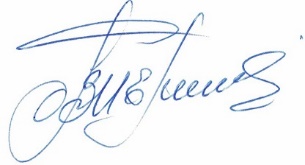 Секретарь заседания Правления                                                    Кочетова Л.В. .г. Улан-Удэ, ул. Ленина, д. 25, тел. 8(3012) 21-55-88,( 89021)642246;  e-mail: sro@tpprb.comНаименование организацииОГРНИНН Руководитель АдресОбщество с ограниченной ответственностью"Рост Плюс"1160327061256 Дата регистрации 01.09.20160326548160Генеральный директор  Дугаров Раднажап Бабу- Доржиевич670034, Республика Бурятия, г. Улан-Удэ, ул. Цивилева, дом 42, кв.101,  тел.8(3012)612699,89503862222